4-H Common Measures4-H Experience – FullHow many years of 4-H have you completed?  Is 4-H a place where adults care about you?Is 4-H a place where you feel left out?Is 4-H a place where others like you?Is 4-H a place where you feel safe?Is 4-H a place where you get to figure things out for yourself?Is 4-H a place where it’s okay for you to make mistakes?Is 4-H a place where you get to teach others what you’ve learned?Is 4-H a place where you get to do things that you like?Is 4-H a place where you’re encouraged to plan for your future?Is 4-H a place where you get to choose what you want to do?Is 4-H a place where adults make the decisions?Is 4-H a place where you have a chance to be a leader?Is 4-H a place where you learn about ways to help your community?Is 4-H a place where you feel you belong?Is 4-H a place where you get to help make group decisions?How old are you?What grade are you in? If it is summer break, which grade will you be starting in the fall?Which of the following best describes your gender?Which of the following best describes your race?How many hours do you typically spend on 4-H activities each week?Are you involved in 4-H at the county level?Are you involved in 4-H at the state level?Are you involved in 4-H at the national level?Was this survey easy to complete?Did you ask for help in completing this survey?Why are you involved in 4-H?What has been the most important thing you have learned by being involved in 4-H?How might you be different if you had never been involved 4-H?Thank you very much!Please return this form as directed.Less than 1 year1 year2 years3 years4 years5 or more yearsI’m not in 4-HYesUsuallyNot Really NoYesUsuallyNot Really NoYesUsuallyNot Really NoYesUsuallyNot Really NoYesUsuallyNot Really NoYesUsuallyNot Really NoYesUsuallyNot Really NoYesUsuallyNot Really NoYesUsuallyNot Really NoYesUsuallyNot Really NoYesUsuallyNot Really NoYesUsuallyNot Really NoYesUsuallyNot Really NoYesUsuallyNot Really NoYesUsuallyNot Really No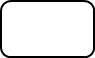 years oldgradeMale (boy)Female (girl)I don’t want to sayAsianBlack or African AmericanHispanic or LatinoNative AmericanNative Hawaiian/Other Pacific IslanderWhite or CaucasianMore than one raceI don’t knowLess than 1 hour1 hour2 hours3 hours4 hours5 or more hoursYesNoYesNoYesNoYesSort ofNoYesNo